Sreejan Sarkar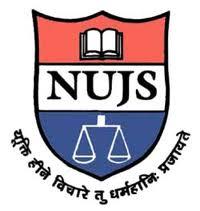 West Bengal National University of Juridical Sciences (NUJS), Kolkata Email: sreejan@nujs.edu |Contact: +91 8961686567/9051553661Academic Qualifications and Achievements LLM (Corporate and Commercial)B.A. L.LB (Hons.) WBNUJS, KolkataCalcutta University, Department of Law    : AIR 13312th Standard (ISC Board) 		       : 88.5% (Salt Lake School CA, Kolkata)10th Standard (ICSE Board) 		       : 77.5% (Salt Lake School CA, Kolkata)Internship ExperienceVersatilis Partners, Law Firm, Kolkata                                       [October-November, 2020: 8 weeks]Researched on whether arbitration clause in an agreement can ipso facto oust the jurisdiction of the Debt Recovery TribunalUndertook a case law research on whether the demand notice under section 13(2) of SARFAESI Act, 2002 served at residential address is effectivePrepared a note on Role of Information Utilities under the Insolvency and Bankruptcy CodeVinod Kothari and Company, Consultants, Kolkata                                  [January, 2020:  3 weeks]Researched on De-mutualisation of Insurance Companies, prepared a note on how compensation for eligible shareholders are calculated in restructuring.Prepared a note on ‘Anti-Money Laundering Act and Terrorist Financing’ and made a list of compliance required to be done by financial institutions, note on compliance of KYC/PML Policy by NBFCsTata Motors Limited, Eastern Region, Kolkata                                       [June-July, 2019: 4 weeks]Assisted in drafting legal response to a dispute related to dealership agreement and prepared a note on the director’s liability.Prepared a note on applicably of excise duty for bodybuilder (cenvat credit) under Rule 11 of the Central Excise Rules, 2002Undertook a statutory and case law research on consumer dispute related to manufacturing defects and drafted a reply for the same under the Consumer Protection Act, 1986Aquilaw, Law Firm, Kolkata                                                                               [May, 2019: 4 weeks]Undertook a statutory and case law research on the scope of whether ‘Maintenance’ and ‘Taxes’ form part of the rent under the West Bengal Premises Tenancy Act, 1997 and the Transfer of Property Act, 1882Undertook a statutory research and prepared a note on the forms and compliances required for an incoming and outgoing partner in a Limited Liability PartnershipUndertook a statutory research on whether a No Objection Certificate (NOC) is required from the developer or housing society for transfer/lease of leasehold propertyPrepared a presentation on RERA and WBHIRASinha and Company Advocates, Law Firm, Kolkata                              [April-May, 2019: 4 weeks]Undertook a statutory and case law research on ‘default’ and ‘debt’ under the Insolvency and Bankruptcy Code, 2016  Researched on the position of ‘home buyers’ post the Insolvency and Bankruptcy Code (Second Amendment) 2018 Analysed relevant provisions of RERA and Consumer Protection Act, 1986 as applicable between the house buyer and the developer, assisted in drafting a legal response on behalf of the developer Researched on the appointment of the forensic auditor and prepared a note on quasi-partnershipAdditional qualifications and CoursesPursuing the Company Secretary Course (Executive Level) under the ICSIPursuing ‘CopyrightX’ by HarvardX and Berkman Klein Centre for Internet and SocietyCompleted ‘Commercial Law Internship Experience UK’ by Bright Network and The Guardian Jobs Professional Course on ‘Drafting of Commercial Agreements’ offered by Dayal Legal Associates and the Society for Legal Reforms and Education. Credit Course on ‘Recovery and Resolution of Debts – Insolvency and Bankruptcy Code, 2016’offered by Ms. Nitu AgarwalNLIU-S.S Rana & Co. Workshop on Patent and Trademark Law organised by CSIPROther AchievementsRanked 4th, 1st Case Comment Writing Competition,(January, 2019) organised by The Saviours, IndiaBlog post on ‘Analysis on Privileges and Immunities of the Diplomatic Family’ (November, 2019) by Globalite, InternationalismBlog post on ‘India’s Digital Strike: Preventing a Cyber Warfare?’ (July, 2020) by Niti Manthan Seminars and workshopsCompleted professional and training program on Legal Drafting by BCI-AIR Law Academy & Research Centre.Participated in the “Kolkata Business-Mediation Summit 2018” organised by Indian Mediation Week (ODRways) and NITI Aayog, Government of IndiaWorkshop on ‘Demystifying the Due Diligence Universe’ by RGNUL Financial and Mercantile Law ReviewWorkshop on ‘Research Methodology and Techniques’ by ICFAI Law School, DehradunOrganisational ExperienceFunctioned as Vice-Captain, Organized House activities including debates, house performance on Annual Day and Sports Day. Associate Editor, Indian Society for Legal Research (2019-2020)Student Editor, Vidhi, Alexis Foundation (2020) and Libertatem Magazine (2019-2021)Director, NUJS Intellectual Property and Technology Law Society (2019-2020)Member of Society for Advancement of Criminal Justice WBNUJS (2016-2018), Responsibilities include holding an online quiz contest and holding talks, acted as a rapporteur for various conferences and Member, Magazine Committee (2017-2018), Member, Weekend Lecture Series (2019-2020)Team Member, Indian Mediation Week (2019-2020)Organising Committee, INVICTA & Para-INVICTA (2019-2020)Volunteer, Amnesty Decoder’s project, Amnesty International (2019)Hobbies and interestsApart from academics, I like indulging in co-curricular and extracurricular activities. I have a strong liking for Badminton and Football. I like to read non-fiction and self-help books which makes one think and develop new ideas. I am also an avid traveller and enjoy playing chess and sudoku.